MONELDruh:ElektrodaNormy:Normy:Normy:Normy:NormaČísloOznačeníAWSA 5.15E E NiCu BDIN8573E NiCu G 3ISO1071E NiCu 2 BG 2JUSC.H3.061E NiCu 2 BG 2Poloha svařování: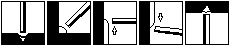 Fyzikální hodnoty:Tvrdost (1.vrstva)165 HVTeplota sušení200 °C/1hSvařovací proud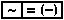 Použití pro:VysokolegovanéŠedá litinaNi slitinyTypické chemické složení v %:Ni70.0Cu30.0